Працевлаштування випускників «Роменського ВПУ»Головним завданням навчального закладу є підготовка кваліфікованих конкурентоздібних працівників та їх працевлаштування.Випускникам училища видаються направлення на роботу, оформлені за домовленістю з замовниками на підставі укладених договорів.Направлення на роботу є підставою для укладання трудового договору між випускником та роботодавцем.У 2012 році навчальним закладом випущено 220 кваліфікованих робітників, з них:195 чоловік працевлаштовані за професією;12 випускників продовжують навчання;13 чоловік знаходяться у декретній відпустці по догляду за дитиною, яка не досягла 3-х річного віку.Навчальний заклад продовжує тісно співпрацювати з роботодавцями в плані працевлаштування учнів після закінчення терміну навчання.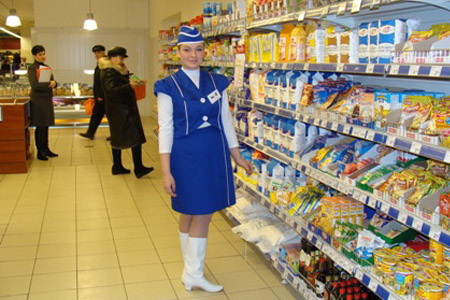 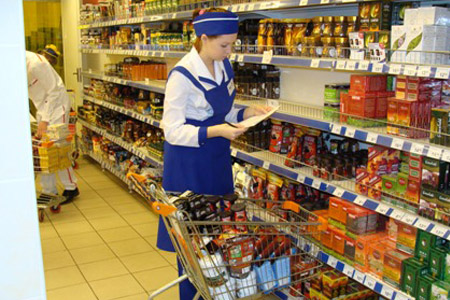 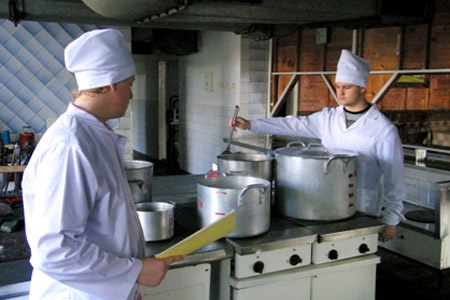 На фото: учні Роменського ВПУ під час проходження виробничої практикиВиникає багато питань правового характеру з оформлення документів. З роботодавцями ведеться роз’яснювальна робота.Гострим питанням залишається працевлаштування дітей-сиріт та забезпечення їх житлом. Багато учнів школи-інтернату продовжують навчання у Роменському ВПУ і забезпечення житлом з належним житлово-побутовими умовами після закінчення терміну навчання – це проблема, яка лягає на навчальний заклад. Питання допомагають вирішувати соціальні партнери.На початку 2013 року був проведений моніторинг працевлаштування випускників 2011-2012 навчального року.100% випускників були працевлаштовані навчальним закладом, з них:89% випускників - працевлаштовані за професіями;87% випускників - працюють у межах області.Випускники задоволені отриманою професією. Високий рівень задоволеності складає - 62%, середній - 38%, низький -0%.Змінили місце роботи -76 випускників, що складає-39%, з них:з причини не задоволення умовами праці – 24 чоловіки;з причини незадоволення заробітною платою – 30 чоловік;з причини вступу до навчальних закладів -15 чоловік;з причини служби у ЗСУ-7 чоловік.З метою визначення рівня підготовки випускників були опитані 132 керівника підприємств, установ та організацій. 128 роботодавців відповіли, що знання, вміння та навички учнів задовольняють роботодавців повністю, 4 керівника відповіли що потреби відповідають не повною мірою, а саме: випускники підготовлені до роботи, але мало працювали з новітніми матеріалами, які застосовуються на даних підприємствах.Роботодавці використовують різні засоби адаптації випускників на робочому місці:34 підприємства закріплюють за випускниками наставників з числа передовиків виробництва;132 підприємства регулярно виплачують робітникам заробітну плату та приймають систему преміювання;22 підприємства забезпечують робочі місця випускників новітньою технікою, обладнанням, інструментами.В 2012-2013 році перед навчальним закладом стоїть завдання з працевлаштування випускників поточного року. Приблизно 87% випускників будуть працевлаштовані на підприємствах, де проходять переддипломну практику.Робітники навчального закладу тісно співпрацюють з роботодавцями у цьому напрямку.Стан виконання плану надходжень від виробничої практики за 2012 рікВиробнича практика – це важлива частина підготовки кваліфікованих робітників.Організація практики, пошук робочих місць – головна задача майстрів виробничого навчання та завідувачів виробничою практикою, які здійснюють зв’язок ВПУ з підприємствами, організовують підготовку робочих місць на тих базах практики, які забезпечують виконання програм для відповідних кваліфікаційних рівнів, безпечні умови праці практикантів.З кожним роком все складніше вирішується питання щодо оплати праці учнів під час виробничої практики. Це зумовлено рядом об’єктивних причин:відсутність вакансій;відсутність правового підґрунтя здійснювати грошові виплати учням з ряду професій, де обов’язковою умовою для виконання виробничих завдань є досягнення особою 18 років. Роботи цих професій пов’язані з матеріальною відповідальністю, життям і здоров’ям людини, шкідливими та безпечними умовами праці.Завідувачі виробничою практикою та майстри виробничого навчання тісно співпрацюють з керівниками підприємств, організацій, установ з питань проходження виробничої практики учнями навчального закладу:вивчають виробничий процес на підприємствах, оснащення та устаткування, організацію робочих місць та праці;ознайомлюються з об’єктами для виконання навчально-виробничих робіт;знайомляться з наставниками практикантів;контролюють завантаження учнів роботами відповідно до вимог навчальної програми;контролюють дотримання учнями норм охорони праці та санітарно-гігієнічних вимог;регулюють питання можливості оплати праці під час практики у кожному окремому випадку.Співпраця з роботодавцями дає певні результати у вигляді надходжень від виробничої практики на рахунок навчального закладу.Загальна сума надходжень за 2012 рік становить 213135 грн., що складає 52% від запланованої, з них по відділенням:«Будівництво» - 72848 грн. (38% від запланованої суми по відділенню);«Технологія харчування» - 107997 грн. (62% від запланованої суми по відділенню);«Комп’ютерні технології» - 32290 грн. (73% від запланованої суми по відділенню).Суми надходжень не відповідають запланованим. Це зумовлено причинами, які були викладені вище , та деякими іншими.По відділенню «Будівництво» вагома кількість годин виробничої практики згідно навчальних планів припадає на зимовий період, в який дуже важко знайти об’єкт для відпрацювання навчально-виробничих робіт з професій муляр, штукатур, лицювальник - плиточник. Деякі підприємства вимагають постійного знаходження на робочому місці майстра виробничого навчання, але це не можливо, так як учні однієї групи проходять практику на декількох підприємствах. Тому запланована по відділенню сума 190672 грн. виконана на 38%.Відділення «Технологія харчування торгівельна та кравецька справа» виконало план виробничої діяльності на суму - 173603 грн. Терміни проходження практики груп КК-2 та КК-а, які заплановані навчальними планами у зимовий період, рішенням методичної комісії були перенесені на весняно-літній, що допомогло виконанню плану на 62%. Але залишається практика випускних груп, яка згідно навчальних планів повинна проходити у осінньо-зимовий період. Ще існує вагома причина, яка не сприяє виконанню плану надходжень від виробничої практики. Професії кухар, кондитер, продавець продовольчих та непродовольчих товарів пов’язані з матеріальною відповідальністю, життям та здоров’ям людини. Учні, які не досягли 18 років не можуть виконувати ряд виробничих завдань, цим самим підприємець не має підґрунтя здійснювати грошові виплати.Відділенням «Інформаційні технології» було заплановано 44116 грн. План надходжень виконаний на 73 %. Це пов’язано з відсутністю фінансів на підприємствах.На початку 2013 року завідувачі виробничої практики провели роботу по створенню банку даних баз практики. В ході цієї роботи з керівниками підприємств обговорювались питання про можливість проходження виробничої практики відповідно з вимогами навчальних програм, погоджувались програми практик за професіями відповідно з розрядами, обговорювались терміни проходження практики та питання оплати праці учнів за фактично виконаний обсяг робіт.Банк даних налічує понад 200 назв підприємств, установ, організацій міста, району та області. Основними базами, де учні проходять виробничу практику є підприємства: ТОВ «Екомаркет», ТОВ «Озазис-Центр», ТОВ «Будинок харчування», ТОВ СОЦ «Авангард», мережа магазинів «П’ятірочка», КП «Торговий дім», завод «Кобзаренка», завод Тутковського, ФОП «Манько», ФОП «Мусійко» . ПП фірма «Тандем», Укртелеком, газета «Вісті Роменщини», газета «Новий погляд» та інші. Постійно йде пошук нових робочих місць.У 2014 році планується:розширити виготовлення асортименту кулінарних страв та кондитерських виробів із застосуванням новітніх технологій, виконання замовлень по обслуговуванню свят;розширити асортимент продовольчих та непродовольчих товарів, які реалізуються в магазині-лабораторії, збільшити об’єми реалізації.На даний момент укладений договір на виконання робіт з пошиття спецодягу з Роменським міським центром зайнятості.З метою залучення замовників навчальний заклан планує проводити виставку моделей в етнографічному стилі під час святкових заходів у місті, на ярмарках, семінарах, тощо.Навчальний заклад тісно спрацює з приватними особами на виготовлення виробів з деревини та металу, які набули попиту на ринку та на виконання зварювальних робіт.На даний час проводиться ремонт бібліотеки з заміною вікон, стелі, реконструкції стін; ремонт 4-го поверху; ремонт в гуртожитку 2-х кімнат з заміною вікон та утепленням стін, ремонт в кабінеті фельдшера; поточні ремонти приміщень. Всі перелічені ремонти за рахунок зароблених коштів.